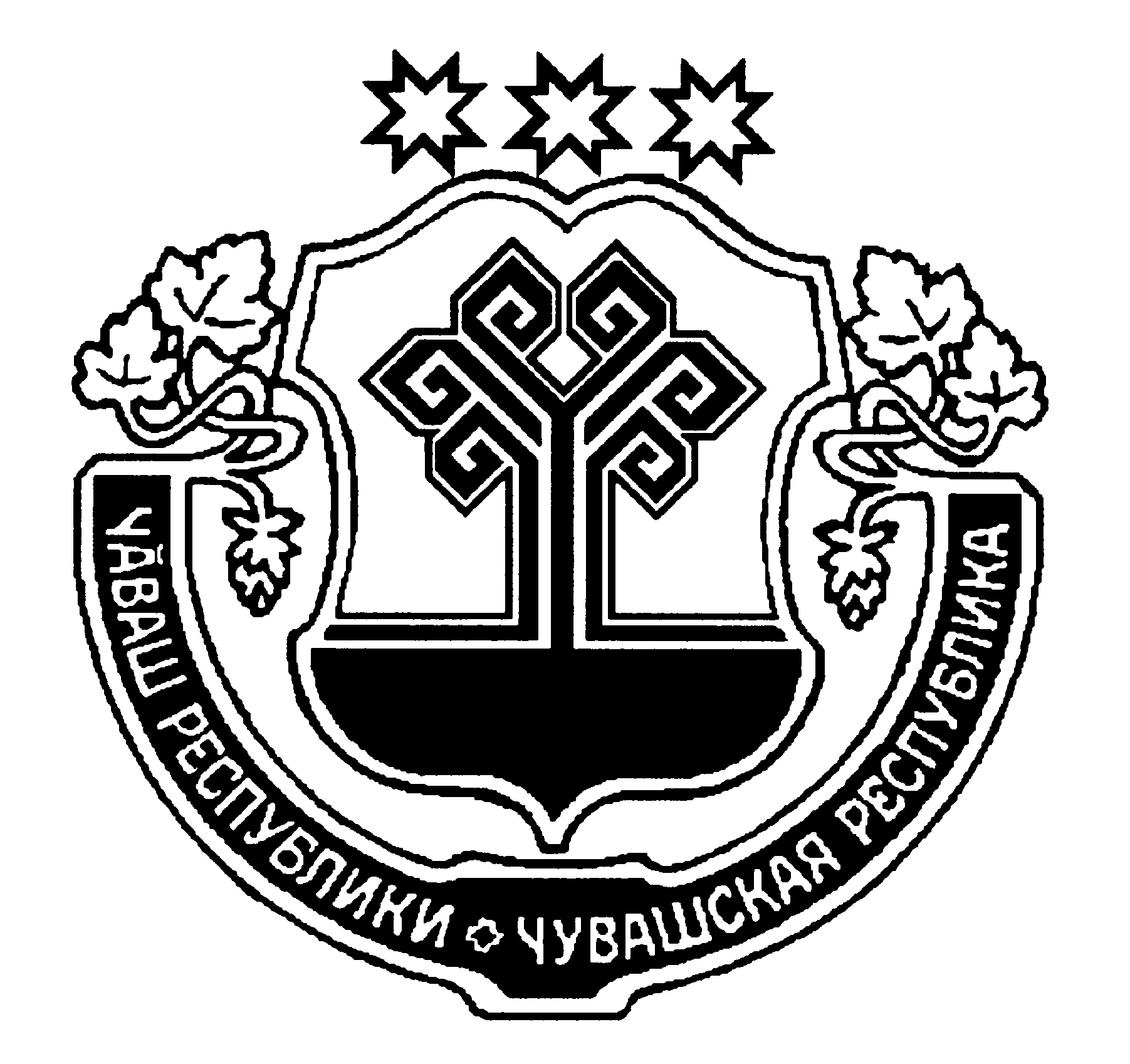 О результатах конкурса на замещение должности главы администрации Цивильского городского поселения Цивильского района Чувашской Республики          В соответствии Федеральным законом от 06.10.2003 г. № 131- ФЗ «Об общих принципах организации местного самоуправления в Российской Федерации», Законом Чувашской Республики от 18.10.2004 г. № 19 «Об организации местного самоуправления в Чувашской Республике», Уставом Цивильского городского поселения, Положением о порядке проведения конкурса на замещение должности главы администрации Цивильского городского поселения Цивильского района Чувашской Республики  Собрание депутатов Цивильского городского поселенияЦивильского района Чувашской РеспубликиРЕШИЛО:Принять к сведению информацию председателя Комиссии по проведению конкурса на замещение должности главы администрации Цивильского городского поселения Цивильского района Чувашской Республики.ГлаваЦивильского городского поселения                                                            В.П. НиколаевЧАВАШ РЕСПУБЛИКИÇĚРПУ   РАЙОНЧУВАШСКАЯ РЕСПУБЛИКАЦИВИЛЬСКИЙ РАЙОН ÇĚРПУ ХУЛИ  ПОСЕЛЕНИЙĚН ДЕПУТАТСЕН ПУХАВĚЙЫШАНУ2019 Ç Çӗртме 11–мӗшӗ 05/1 №Çӗрпу хулиСОБРАНИЕ ДЕПУТАТОВЦИВИЛЬСКОГО  ГОРОДСКОГО ПОСЕЛЕНИЯ РЕШЕНИЕ11 июня 2019 г. № 05/1                   город  Цивильск